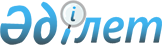 Об утверждении норм эксплуатационного запаса топлива в осенне-зимний период для энергопроизводящих организацийПриказ Министра энергетики Республики Казахстан от 22 апреля 2016 года № 172. Зарегистрирован в Министерстве юстиции Республики Казахстан 28 июля 2016 года № 14033

      В соответствии с подпунктом 46) статьи 5 Закона Республики Казахстан от 9 июля 2004 года «Об электроэнергетике» ПРИКАЗЫВАЮ:



      1. Утвердить прилагаемые нормы эксплуатационного запаса топлива в осенне-зимний период для энергопроизводящих организаций.



      2. Комитету атомного и энергетического надзора и контроля Министерства энергетики Республики Казахстан в установленном законодательством Республики Казахстан порядке обеспечить:

      1) государственную регистрацию настоящего приказа в Министерстве юстиции Республики Казахстан;

      2) направление копии настоящего приказа на официальное опубликование в периодические печатные издания и информационно-правовую систему «Әділет» в течение десяти календарных дней после его государственной регистрации в Министерстве юстиции Республики Казахстан, а также в Республиканское государственное предприятие на праве хозяйственного ведения «Республиканский центр правовой информации» Министерства юстиции Республики Казахстан в течение пяти рабочих дней со дня получения зарегистрированного приказа;

      3) размещение настоящего совместного приказа на официальном интернет-ресурсе Министерства энергетики Республики Казахстан и интранет-портале государственных органов;

      4) в течение десяти рабочих дней после государственной регистрации настоящего приказа в Министерстве юстиции Республики Казахстан представление в Департамент юридической службы Министерства энергетики Республики Казахстан сведений об исполнении мероприятий, предусмотренных подпунктами 2) и 3) настоящего пункта.



      3. Контроль за исполнением настоящего приказа возложить на курирующего вице-министра энергетики Республики Казахстан.



      4. Настоящий приказ вводится в действие по истечении десяти календарных дней после дня его первого официального опубликования.      Министр энергетики

      Республики Казахстан             К. Бозумбаев      «СОГЛАСОВАН»

      Министр национальной экономики

      Республики Казахстан

      _______________ К. Бишимбаев

      от «___» _____________ 2016 года

Утверждены          

приказом Министра энергетики 

Республики Казахстан     

от 22 апреля 2016 года № 172   

Нормы эксплуатационного запаса топлива

в осенне-зимний период для энергопроизводящих организаций

      1. Для энергопроизводящих организаций, работающих на твердом и жидком топливе:

      1) количество основного и резервного топлива на 10 суток при расстоянии доставки до 200 километров;

      2) количество основного и резервного топлива на 20 суток при расстоянии доставки более 200 километров.



      2. Для энергопроизводящих организаций, работающих на газообразном топливе, у которых твердое топливо и (или) мазут является:

      аварийным топливом, количество топлива на 5 суток;

      резервным топливом, количество топлива на 10 суток.



      3. Для энергопроизводящих организаций, у которых мазут является растопочным топливом:

      количество топлива на 10 суток, при этом число одновременно растапливаемых агрегатов не должно превышать:

      на электростанции – блоков 4х200 мегаватт, 3х300 мегаватт и более с нагрузкой до 30 % их номинальной производительности;

      на теплоэлектроцентрали – двух наибольших котлов с нагрузкой до 30 % их номинальной производительности.
					© 2012. РГП на ПХВ «Институт законодательства и правовой информации Республики Казахстан» Министерства юстиции Республики Казахстан
				